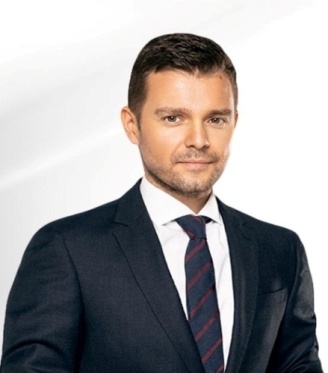 Почитувани,Ми претставува огромна чест и задоволство, но и силен предизвик да ја предводам една од најубавите и најурбаните општина во нашата држава. Визијата што ја имам за Општина Аеродром е да прерасне во европска општина, која секогаш ќе го надградува својот модерен изглед. Општина Аеродром е стабилна и просперитетна средина, економски развиена, општина со плански уредена инфраструктура и високоразвиена еколошка свест.Стратегијата за локален економски развој на Општина Аеродром (2022 – 2026) дава можност за зајакнување на капацитетот на локалната економија, подобрување на инвестициската клима, подобрувањето на продуктивноста и конкурентноста на локалните бизниси, претприемачите и работниците, а сето тоа ќе донесе подобар квалитет на живот на граѓаните и создавање нови економски можности.Општина Аеродром ги следи очекувањата на граѓаните и настојува ефективно и ефикасно да понуди решение на нивните потреби и проблеми. Сигурноста и оптимизмот што ги нуди општината за секој граѓанин овозможува полека, но сигурно остварување на секој нивни сон.Градоначалник на Општина Аеродромдоц. д-р Тимчо Муцунски
ВОВЕДПредмет на лансирање успешна развојна стратегија за поттикнување функционална растечка локална економија претставува голем предизвик во современиот свет, кој е испреплетен од социјални, политички и економски промени. Стратегиското структурирање на локалните единици преку процесот на зајакната децентрализација, зголемени надлежности и обврски e пристап преку кој ќе се оптимизира ефикасноста на ресурсите и капацитетите на општините. Стратегискиот план за локалниот економски развој на Општина Аеродром е изработен врз основa на изградена комуникација, етаблирани партнерства и идентификувани акции со сите засегнати страни на локалната заедница. Документот јасно ја идентификува економската визија и го одредува фокусот на зацртаните цели што се од значителна важност за развојот на локалната економија, односно влиаје интервентно врз деловната клима, едукацијата и развојот на работната сила, квалитетот на животот и инфраструктурата, регрутирањето на човечки ресурси, како и развојот на туризмот. Локалната економија претрпе извесна рецесија чиј почеток датира со започнувањето на корона-кризата и која сè уште тлее под предизвиците на енергетската криза и новите воени дејства. Општинската администрација и Советот на Општината се во постојана потрага на нови и иновативни начини за раст и зацврстување на локалната економија. Одделението за локален економски развој работи во насока на пронаоѓање алатки со кои ќе ги дефинира регионалните економски сили и слабости, ќе ја дефинира економската визија на општината и ќе развие идни цели и стратегии. Преку разработката на следниве теми во овој стратегиски документ се даваат патоказот и првите насоки на планот за економскиот развој на Општина Аеродром: Идентификување на силните и слабите страни на регионалната и локалната економија,Местото и улогата на локалната заедница во пошироката регионална економија,Визијата и целите за економскиот развој на локалната заедница,Стратегијата на локалната заедница да ги постигне своите цели,  Компарација и конекции меѓу економскиот развој на Општина Аеродром и другите општини,Регулаторното опкржување на општината,Засегнатите страни и партнерите на локално економскиот развој,Потребите на локалната деловна заедница,Пораката кон заедницата за нејзиниот економски развој,Инклузија на општинската администрација во процесот на спроведување на визијата и целите на стратегискиот план за економски развој.Голем број локални фактори и активности се вклучени во исполнувањето на долгорочната економска визија на Општина Аеродром. Поврзувањето на визијата и целите за економски развој на Општина Аеродром се определени со конкретни активности, доделен буџет и персонал за спроведување на активностите. Од клучно значење за исполнување на визијата и целите утврдени со Стратегијата за локален економски развој е можноста овие перформанси да постигнат резултати што ќе бидат мерливи. 1. ШТО ПРЕТСТАВУВА ЛОКАЛНИОТ ЕКОНОМСКИ РАЗВОЈЛокален економски развој (ЛЕР) претставува метод, стратегија или збир на активности преку кој ќе се постигне континуиран економски прогрес. Процесот ги инволвира и ги охрабрува локално засегнатите страни да постигнат синергија со цел да реализираат одржлив економски раст преку кој ќе се засилат економските придобивки и ќе се подобри квалитетот на животот на жителите во локалните региони. Локалните власти, приватниот сектор и граѓанското општество се во континуиран обид да изнајдат ефикасни начини со цел да го унапредат локалниот економски развој, кој е камен-темелник на одржливиот и континуиран раст. Овој синергичен пристап произлегува од фактот дека локалните власти дејствуваат во опкружување на зајакнати демократски реформи и зголемено ниво на децентрализација, и тоа во време кога масовните трансформации заземаат место во глобалната економија како резултат на трговската либерализација, приватизацијата, климатските промени, подобрените телекомуникации и подемот на социјалните мрежи. Овие промени се од голема важност бидејќи граѓаните и локалните власти се соочуваат со клучни предизвици, зголемени можности, но и зголемени одговорности. Притоа се појавува неопходна потреба од нивна заедничка работа, динамичен осврт кон економското здравје на општините и подобрување на егзистенцијата на локалното население, меѓу кои има многу невработени или кои живеат во сиромаштија.Успесите на заедниците зависи од нивната умешност да се приспособат кон динамиката на локалната, националната и глобалната пазарна економија. Методот на стратегиски планираниот локален економски развој сè повеќе се користи со цел да ги засили локално економските капацитети на регионите, да ја подобри инвестициската клима и да ја прошири продуктивноста и конкурентноста на локалните бизниси, деловните субјекти и на работниците. Способноста на заедниците да го подобрат квалитетот на животот, да креираат нови економски можности и да се борат против сиромаштијата, зависат од нивната способност да го разберат процесот на локалниот економски развој и да дејствуваат стратегиски во променливата и растечки конкурентна пазарна економија. АСПЕКТИ НА ЛОКАЛНИОТ ЕКОНОМСКИ РАЗВОЈЛокалниот економски развој како приод произлегува од сознанијата на локалните власти дека бизнисот и капиталот со цел да постигнат конкурентна предност се придвижуваат и се групираат локално. Со ваквиот пристап, локалните власти се обидуваат да ја прошират својата економска и едукативна база преку осмислување стратегиски програми и проекти, да ги отстранат пречките и да ги поддржат инвестициите. Ова ги вклучува следниве аспекти и фактори:меѓународни,национални илокалните аспекти.2. МЕТОДОЛОШКИ ПРИСТАП ЗА ИЗРАБОТКА НА СТРАТЕГИЈА ЗА ЛЕР НА ОПШТИНА АЕРОДРОМСтратегијата за локален економски развој на Општина Аеродром е изработена врз основа на анализа и обработка на стручна литература, статистички податоци, закони и повеќе реализирани работни средби со засегнатите страни во приоритетните области. Во првиот дел на стратегијата е прикажан описот и улогата на локалниот економски развој во осумте плански региони во Република Северна Македонија. Претставени се и основните макроекономски показатели на секој плански регион чија цел е утврдување на економската кондиција на секој регион посебно. Во натамошниот текст детално се претставуваат економските и демографски карактеристики на Скопскиот плански регион во чиј состав се наоѓа Општина Аеродром. При изготвување на Стратегијата за локален економски развој на Општина Аеродром беа консултирани следните стратегиски документи: Стратегија за Регионален развој на Република Северна Македонија 2021 – 2031 година, (Службен весник на РМ бр. 76/2021 од 6.4.2021 година),Водич за инвестиции во Скопскиот плански регион –  Центар за развој на Скопскиот плански регион,Фискална стратегија на Република Северна Македонија 2021 - 2023 година,Стратегија за рурален развој за Горно и Долно Лисиче 2016 - 2021 година,Национална стратегија за мали и средни претпријатија 2018 – 2023 година,Индустриска стратегија на Република Македонија 2018 -2027, со акциски план.За изработка на овој стратегиски документ беа употребени релевантни официјални податоци што се однесуваат на методологиите усогласени со стандардите на Европската Унија и други меѓународни стандарди. Најголем дел од овие информации се обезбедени од страна на Државниот завод за статистика и Народна банка на Република Северна Македонија.Стратегиското планирање на локалниот економски развој на Општина Аеродром претставува основна клучна алатка за стратегиско планирање на развојот на општината и е составен од следните компоненти: анализа на актуелната состојба во статистичкиот регион на кој припаѓа општината, анализа на ресурсите и инфраструктурата со кои располага општината, насоките, плановите и идеите за идниот економски локален развој, како и поставување на темелите за реализирање на планираниот остварлив и одржлив развој.Општина Аеродром е посебна тематска целина на стратегијата, разработена во две посебни поглавја што се однесуваат на нејзиниот локален економски развој. Првиот дел дава сеопфатен опис и анализа на моменталната ситуација во Општина Аеродром, а вториот ја прикажува идната визија и мисија на општината. Самата подготовка на текстот на Стратегијата ги содржи следниве чекори:Актуелна презентација на општината или каде сме сегаЛокален економски развој на општините – анализа на регионалниот локален економски развој Анализа на Општина Аеродром – опкружување, демографски податоци, економски показатели Структура на општината Свот-анализаАнализа на засегнати страниИдна перспектива на општината или каде сакаме да одиме- визија,- мисија- цели, насоки и мерки за поттикнување на економскиот развој.2.1. МЕТОДОЛОГИЈА НА ИСТРАЖУВАЊЕОваа студија како клучни истражувачки техники за обезбедување соодветни информации ги примени примарните и секундарните извори на анализa на податоци. Тие се собрани со цел да ја зголемат валидноста на наодите во однос на истражувачките прашања. За примарен извор на информации е имплементиран  квантитативниот метод на добивање информации спроведен преку структуриран прашалник, наменет за деловните субјекти што ги извршуваат своите економски активности на територијата на Општина Аеродром. Исто така, се одржаа работни средби на групата за локален економски развој составена  од различни фактори во општината (вработени во општината, членови на Советот, невладини здруженија) што дадоа свој придонес во изработката на оваа стратегија.Предложениот секундарен извор на податоци претставува обемното истражување на темата – локален економски развој. Креирањето успешна стратегија за локален економски развој (ЛЕР) е комплексна проблематика што се темели врз истражување и анализа на повеќе фактори, како што се макроекономска анализа, регионална анализа, анализа на инфраструктурата, вработеноста и деловните активности на одредена локална заедница. Со истражување на податоците од државните институции и документите од општинската администрација се очекува да се дојде до значајни заклучоци.Примарното истражување е од голема важност кога се проучуваат локалните проблеми или за добивање сознанија кога поголемите проблеми влијаат врз перформансите од локално ниво. Процесот на спроведување на примарното истражување мора да почне со претходно спроведено секундарно истражување. Потребно е да се консултираат голем број податоци и статии со цел да се откријат веќе презентираните и стекнати знаења за темата што се истражува и да се откријат празнините во истражувањето што треба да се пополнат со собраните податоци од примарното истражување.3.  АКТУЕЛНА ПРЕЗЕНТАЦИЈА НА ОПШТИНАТА ИЛИ КАДЕ СМЕ СЕГА. МОМЕНТАЛНА СИТУАЦИЈА - ОПШТИНА АЕРОДРОМ 3.1. ЛОКАЛЕН ЕКОНОМСКИ РАЗВОЈ ВО ОПШТИНИТЕ ВО РЕПУБЛИКА СЕВЕРНА МАКЕДОНИЈА – АНАЛИЗА НА РЕГИОНАЛНИОТ ЛОКАЛЕН ЕКОНОМСКИ РАЗВОЈ Донесувањето на Законот за локална самоуправа во 2002 година делегира различни обврски на локално ниво, меѓу кои се вбројуваат надлежностите за урбано и рурално планирање, планирање и заштита на животната средина, просторно регулирање и други општински услуги, како што се: водоснабдувањето, третман на отпад на водите, собирање, транспортирање и депонирање на комуналниот отпад и надзор за вршење на други работи, кои според закон се во надлежност на општините. („Службен весник на Република Македониjа“ бр. 5, 29 jануари 2002 год.)Оттука, надлежностите и надзорот што се од витално значење за општините се делегирани и управувани од страна на единиците на локалната самоуправа. Со овој закон се дефинира и можноста за остварување меѓуопштинска соработка што се воспоставува заради заедничко вршење на работите што се во надлежност на општините и заради остварување на заедничките интереси и цели. Со започнувањето на децентрализацијата во 2006 година, општините во Република Северна Македонија (80 општини и Град Скопје) се одговорни за давање различни услуги за локалното население (на пр., јавни услуги и комунални дејности - водоснабдување со вода за пиење, канализација и атмосферски водоводи, третман на урбани отпадни води како и заштита на животната средина, локалното финансирање и социјалната грижа). Процесот на децентрализација делегира и префрла многу права и обврски на локалните самоуправи и во моментов постојните 80 општини и Градот Скопје, кој е областна единица на локалната самоуправа, а се состои од 10 општини (Аеродром, Карпош, Чаир, Гази Баба, Ѓорче Петров, Сарај, Шуто Оризари, Кисела Вода, Центар и Бутел) имаат надлежност за различни обврски со цел да обезбедат одржлив и здрав живот на своите граѓани. Во Република Северна Македонија има 43 урбани општини и 37 рурални општини, односно 1767 населени места и 34 градови. Општините се претставени на слика 1.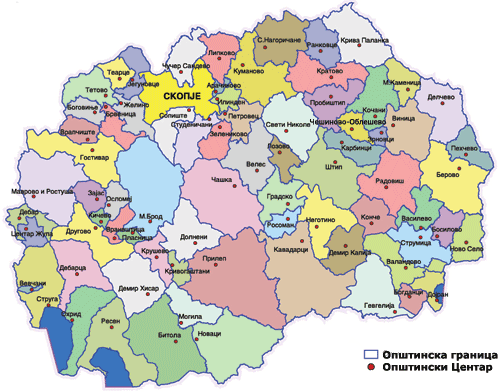                                 Слика  1: Општини во Република Северна МакедонијаГлавните надлежности на општините се во следниве области:а) Урбанистичко планирање,б) Заштита на животната средина,в) Комунални дејности,г) Образование – основни и средни училишта, д) Социјална заштита и здравствена заштита – примарна здравствена заштита и градинки и домови за стари лица,ѓ) Спорт и рекреација – локални спортски објекти,е) Култура и др.3.1. Регионална поделба по плански региониСо цел да се постават темелите за креирање на политиките на регионален развој, изработена е класификација на планските региони според степенот на нивната развиеност (Одлука за класификација на планските региони, „Службен весник на Република Македонија“, бр. 88/13, 20 јуни 2013 година). За постигнување подобар економски развој и статистички цели, Република Македонија е поделена на осум статистички плански региони (прикажани на слика 2).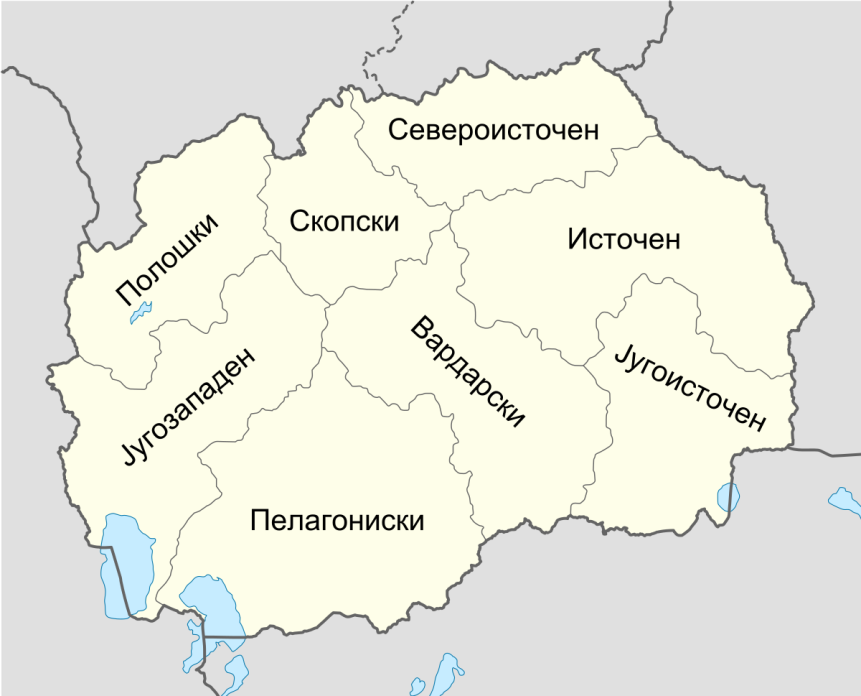   Слика 2: Статистички плански региони во Република Северна Македонија Овие региони се наведени во табела 1Табела 1: Плански региони, население и густина на населениеИзвор: „Регионите во Република Северна Македонија во 2019, 2020,2022 година“, Државен завод за статистикаДемографските показатели на регионално ниво покажуваат разлики што укажуваат на диспропорција во територијалната дистрибуција на населението. Најгусто населен регион е Скопскиот, а најретко населен е Вардарскиот. 3.2. Анализа на макроекономски показатели на национално и регионално ниво	Проучувањето на макроекономските индикатори е потребно за да се анализира однесувањето на економијата во целина. Макроекономијата е комплицирана, со многу фактори што влијаат врз неа. Овие фактори се анализирани со различни економски показатели што ни кажуваат за целокупното здравје на економијата.	Со помош на макроекономските показатели се предвидуваат економските услови за да им помогнат на потрошувачите, компаниите и владите да донесат подобри одлуки:Потрошувачите имаат потреба да го знаат пазарот на труд и какви ќе бидат можностите да се најде работа, колку ќе чини купувањето стоки и услуги на пазарот или колку може да чини земањето кредити.Бизнисите користат макроекономска анализа за да утврдат дали проширувањето на производството ќе биде добредојдено од пазарот и дали потрошувачите ќе имаат доволно пари да ги купат производите или услугите.Владите се свртуваат кон макроекономијата кога ги буџетираат трошоците, креираат даноци, одлучуваат за каматните стапки и донесуваат политички одлуки.Табела 2. Макроекономски показатели на Република Северна МакедонијаИзвор: Народна банка на Република Северна  МакедонијаВо однос на домашната економија во 2020 година, согласно со очекувањата, има драстично забавување на економскиот раст, кој изнесува - 6,1 % на годишна основа како резултат на влошувањето на глобалното опкружување и значителното намалување на надворешната побарувачка предизвикана од забрзаното ширење на коронавирусот. Најмногу погодени се индустриското производство и извозниот сектор, но и дел од дејностите, како што се угостителство, транспорт, трговија и активностите во рамките на услужниот сектор. Намалената трговска активност врз основа на високофреквентните податоци произлегува од неповолните движења во трговијата на големо и мало. Кај извозот на стоки и услуги во 2020 година е забележан пад од 11,5 % на реална основа, што е главно резултат на влошеното меѓународно опкружување и падот на надворешната побарувачка и падот на извозот од капацитетите во слободните економски зони, односно извозот на транспортни уреди, хемиски продукти и машини. Увозот на стоки и услуги регистрира пад од минус 10,3 %. Годишните податоци за 2020 година, согласно со трендовите, регистрираат подлабок номинален пад на трговската размена со странство. Пазарот на труд бележи позитивни движења и е забележан пад на невработеноста. Во 2020 година стапката на невработеност изнесува 16,4 %. Стапката на инфлација во 2020 година споредбено со 2019 година бележи зголемување и изнесува 2,3 % на годишно ниво, но заради интервенциите на Народна банка што се направени во неколку наврати се движи стабилно во рангот на едноцифрен број.Деталната анализа на макроекономските индикатори на статистичките плански региони, во која е вклучен и Скопскиот плански регион ја отсликува реалната економска кондиција и дава витални информации што можат да се користат при изготвувањето на идните плански стратегии. Во овој стратегиски документ, освен националните макроекономски индикатори, направена е и анализа за планските региони со детален осврт на следниве индикатори: бруто-домашен производ, бруто-инвестиции во основни средства, стапка на невработеност, податоци за увозот и извозот. Во прилог се дадени и податоци за бројот на активни деловни субјекти по статистички региони.Табела 3. Бруто- домашен производ по региониИзвор:  Државен завод за статистикаСпоред податоците од Државниот завод за статистика, за 2018, 2019 и 2020 година, најголемо учество во бруто-домашниот производ на Република Северна Македонија има Скопскиот регион со околу 43 % за сите три години, додека најмало учество има Североисточниот регион во ранг од 4,8 % до 4,9 %. Поголем бруто-домашен производ по жител, во споредба со просекот на Република Северна Македонија, имаат Скопскиот регион со индекс од околу 142 за сите три години, Вардарскиот регион со индекс од 104,6 за 2018 година, 109 за 2019 година и 111,5 за 2020 година, Југоисточниот регион со индекс 112,2 за 2018 година, 107,5 за 2019 година, 107,4 за 2020 година и Пелагонискиот регион со индекс 101,7 за 2018 година, 103,5 за 2019 година и 101,5 за 2020 година. Сите други региони имаат бруто-домашен производ под просекот на Република Северна Македонија.Табела 4. Бруто-инвестиции во основни средства по региониИзвор:  Државен завод за статистика, 17.12.2021 годинаВо 2018 година во Република Северна Македонија се реализирани 132.387,00 милиони денари во бруто-инвестиции по региони. Најголемо учество во вкупните бруто-инвестиции во основни средства во 2018 година има Скопскиот регион со 52,3 %, додека најмало е учеството во Североисточниот регион со 3,3 %. Во 2019 година се реализирани 146.078,00 милиони денари инвестиции во основни средства што е за 10.3 % повеќе од 2018 година. Скопскиот регион повторно е со најголем број инвестиции со 50,9 %, а Североисточниот регион со најмал процент од 4,6 %. Во 2020 година се реализирани вкупно 144.779,03 милиони денари, што е за 8,9 % помалку од 2019 г. Повторно најмногу инвестиции има во Скопскиот регион со 59,4 %, а најмалку Североисточниот регион со 2,9 %.Табела 5. Стапка на невработеност по региони  Извор:  Државен завод за статистика, 17.12.2021 годинаОд претставените податоци, може да се заклучи дека стапката на невработеност за анализираните 2018, 2019 и 2020 година е најмала во Југоисточниот регион на Република Северна Македонија, а најголема во Североисточниот регион.Табела 6. Извоз и увоз по региони   Извор:  Државен завод за статистикаСпоред седиштето на деловните субјекти во 2018, 2019 и 2020 година, најголем извоз и увоз е регистриран во Скопскиот регион, додека најмал обем од надворешнотрговска размена е регистриран од деловните субјекти со седиште во Североисточниот регион. Табела 7. Број на активни деловни субјекти Извор:  Државен завод за статистика3.3. ЛОКАЛЕН ЕКОНОМСКИ РАЗВОЈ НА ОПШТИНА АЕРОДРОМ3.3.1. Администрација на Општина АеродромАдминистрацијата на Општина Аеродром своите надлежности, односно работи од јавен интерес од локално значење ги извршува во деловни простории лоцирани на булевар „Јане Сандански“ во непосредна близина на трговскиот центар „Капитол мол“. Во согласност со економската политика на државата, општината се финансира од сопствени извори на приходи и други извори на финансирање. Сопствени извори на приходи на општината се локалните даноци, надоместоци и такси утврдени со закон. Општината, во рамките определени со закон, ја утврдува висината на стапките на даноците и висината на надоместоците и таксите.                              Општината се финансира и од дотации од државата и други извори на приходи, во согласност со законот. Општината има право да се задолжува на домашниот и странскиот пазар на капитал, во согласност со законот. Општината, во рамките на своите надлежности, самостојно располага со сопствените извори на приходи. Изворите на приходите на општината треба да обезбедат соодветно извршување на нејзините надлежности утврдени со закон. Финансирањето на општината се уредува со закон.Сопствени извори на приходи се:Локални даноци утврдeни со закон:данок на имот;данок на наследство и подарок;данок на промeт на недвижности идруги локални даноци утврдени со закон;Локални такси утврдени со закон:комунални такси;административни такси идруги локални такси утврдени со закон;3.	Локални надоместоци утврдени со закон:надоместок за уредување на градежно земјиште;надоместоци од комунална дејност;надоместоци за просторни и урбанистички планови идруги локални надоместоци утврдени со закон;Приходи од сопственост:приходи од закупнина;приходи од камати; иприходи од продажба на имот со чија продажба нe се нарушуваат јавните функции и надлежности на општината;5. Приходи од самопридонес и6. Други приходи утврдени со закон.Органи на општината се: Советот и градоначалникот. За извршување на работите од надлежност на органите на општината се организира општинска администрација. Општината може да организира општински инспекторат заради вршење инспекциски надзор над вршењето на работите од нејзина надлежност. Организацијата, делокругот и начинот на извршување на задачите на општинската администрација ги утврдува Советот, врз основа на предлог на градоначалникот.   Според видот, карактерот, степенот на сложеноста и обемот на работните места во општината, меѓусебната поврзаност и другите потребни услови за нивно ефикасно вршење, како што напоменавме, се формираат организациски единици: сектори и одделенија. Притоа, формирани се 5 (пет) сектори, 3 (три) засебни одделенија и 14 (четиринаесет) одделенија во рамките на секторите.СЕКТОР ЗА РАБОТИ НА ГРАДОНАЧАЛНИКОТОдделение за работи на градоначалникот и локален економски развој;Одделение за односи со јавност и развој и поддршка на интегралниот информациски систем; Одделение за општи и организациски работи;СЕКТОР ЗА ПРАВНИ РАБОТИ И ИМОТ И ИМОТНО-ПРАВНИ РАБОТИОдделение за имот и имотно-правни работи;Одделение за работи на Советот;Одделение за јавни набавки;СЕКТОР ЗА КОМУНАЛНИ РАБОТИ, УРБАНИЗАМ И ЗАШТИТА НА ЖИВОТНАТА СРЕДИНА     Одделение за комунални работи и заштита на животната средина;Одделение за урбанизам и подготовка на урбанистички планови; СЕКТОР ЗА ФИНАНСИСКИ ПРАШАЊАОдделение за буџетска координација;Одделение за буџетска контрола;Одделение за сметководство и плаќања;Одделение за даноци, такси и други сопствени приходи;СЕКТОР ЗА ОБРАЗОВАНИЕ, СПОРТ, КУЛТУРА И ЗАШТИТА                                                                                                           Одделение за образование, спорт и култура;Одделение за поддршка и социјална заштита, заштита на децата и заштита и спасување на граѓаните;ОДДЕЛЕНИЕ ЗА УПРАВУВАЊЕ СО ЧОВЕЧКИ РЕСУРСИОДДЕЛЕНИЕ ЗА ВНАТРЕШНА РЕВИЗИЈАОДДЕЛЕНИЕ ЗА ИНСПЕКЦИСКИ РАБОТИ      Слика 3: Организациска поставеност на Општина Аеродром                                                     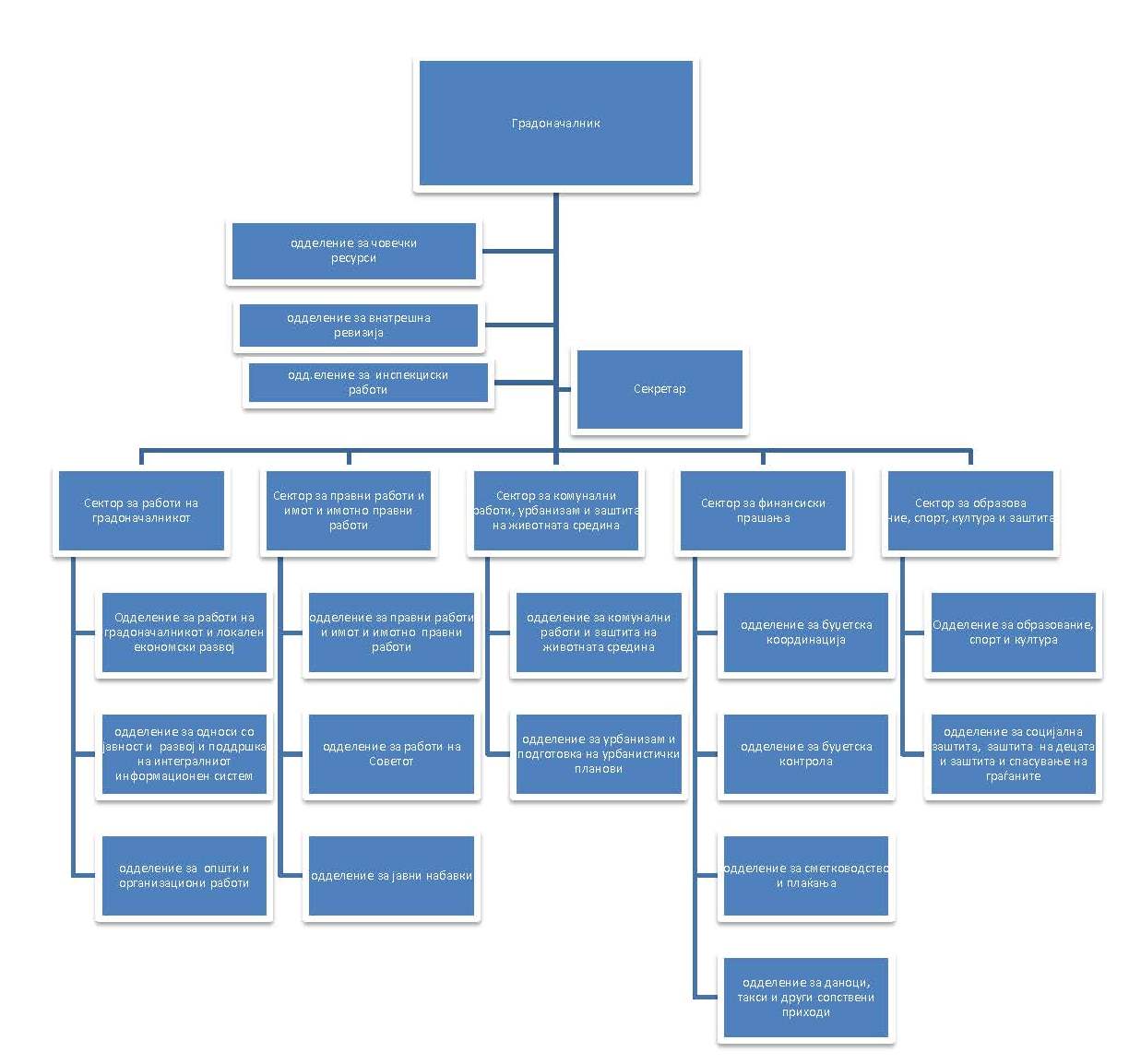 3.3.2. Анализа на опкружувањето Општина Аеродром е дел од Скопскиот регион, кој го зафаќа крајниот северен дел на Република Северна Македонија и се простира во Скопската Котлина. Овој регион зафаќа само 7,3 % од вкупната територија и е најмал по површина, но според податоците за 2020 година, со 30.6 % тој е најнаселен од вкупното население и истовремено е и најгусто населениот регион со 349.6 жители на км2. Скопскиот регион претставува клучна крстосница на Република Северна Македонија, со најповолно изградена сообраќајна инфраструктура. Во регионот се концентрирани најголемиот дел од трговските, индустриските и услужните капацитети. Во него е лоциран и главниот град кој е административен, универзитетски, економски и културен центар. Како последица на ваквите поволни индикатори во однос на внатрешните миграциски процеси, Скопскиот регион претставува најголемо имиграциско подрачје. Карактеристично за Скопскиот регион е тоа што во 2019 година БДП по жител бил најголем и изнесувал 448,733.80 денари. Исто така, овој регион имал и најголемо учество од 43.4 % во вкупниот БДП. (Државен завод за статистика, 2021)Општина Аеродром е формирана со одделување од Општина Кисела Вода, според територијалната организација предвидена со законот од 2004 година на 12 април 2005 година, кога за првпат е одржана седница на Советот на Општината. Претходно, територијата на Општина Аеродром била во рамките на Општина Кисела Вода. Општина Аеродром официјално била прогласена за општина во 2013 година. Името на Општината е добиено според воениот аеродром, кој се наоѓал кај поликлиниката „Јане Сандански” и касарната „Гоце Делчев“. Општина Аеродром се простира на површина од 20 км2, од кои 60 %, или 10,4 км2 се во урбаниот дел, додека 40 %, или 9,6 % се рурално земјиште. Општината територијално е распределена на неколку населби: Мичурин (Стар) Аеродром, Јане Сандански, (Населба) Лисиче, Ново Лисиче, Реонски Центар, Горно Лисиче и Долно Лисиче. Општината се простира во рамките на следниве граници: од мостот на железничката пруга на реката Вардар – тромеѓе на општините Аеродром, Центар и Гази Баба се движи по должината на транспортниот центар „Скопје“, покрај железничката пруга во правец кон Велес до мостот на Маркова Река, продолжува по надворешната граница на катастарската општина Долно Лисиче до реката Вардар и свртува спротивно од мостот на железничката пруга на Вардар. 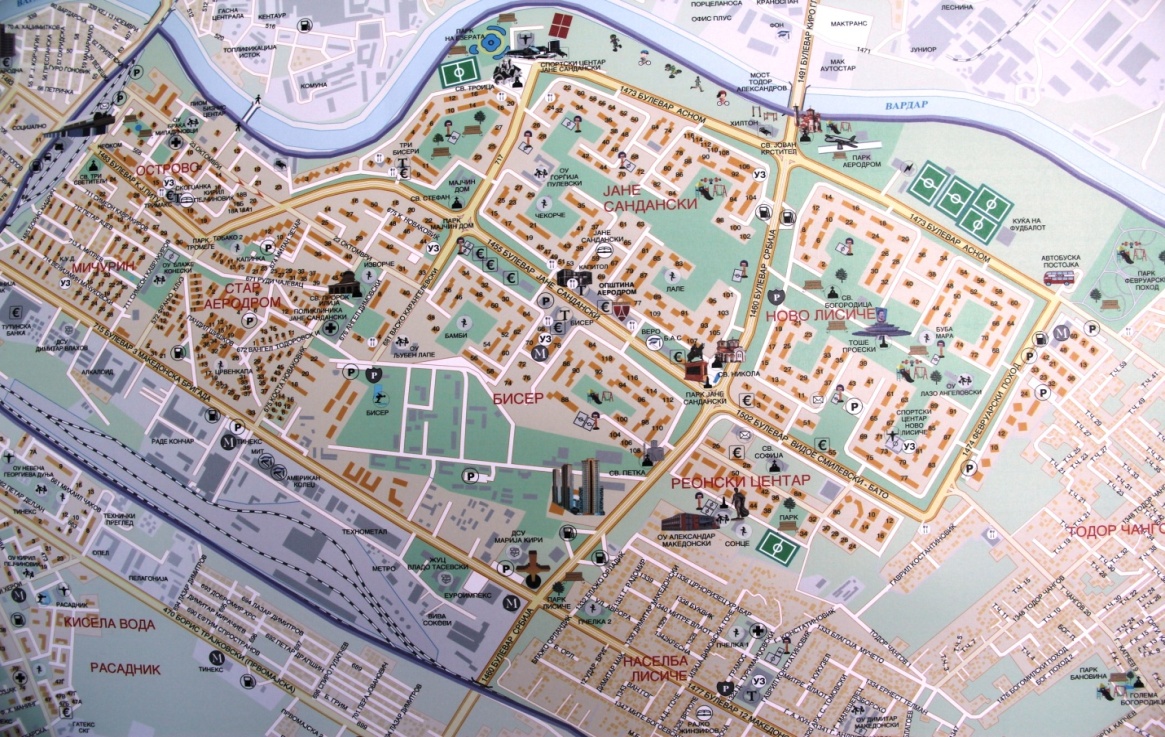 Слика 4: Општина Аеродром3.2.3. Демографски податоци Според податоците од пописот од 2021 година, во населените места на Општина Аеродром живеат 77.735 жители, во 27.895 домаќинства. Согласно со информациите дадени од Државниот завод за статистика, регистрирани се 35.337 станови. Со постојаниот раст на населените места, за периодот од пописот од 2002 до денес, бројот на жителите се зголемува континуирано. Стапката на пораст на населението за период од 20 години изнесува околу 8 % и во последните години е со тренд на пораст, ако се земат предвид зголемените можности на општината за прилив на ново население (изградба на Реонски Центар, надградби и доградби на постојните станбени објекти и др.)Табела 8. Демографски податоци на Општина Аеродром, според пописот од 2021 годинаИзвор: Државен завод за статистикаОд вкупниот број жители во општината, поголем процент се припадници на женската популација со вкупно 52,74 % од вкупното население, додека 47,25 % се мажи. Во  табела 9 е прикажан процентот на жителите на општината по етничка припадност, при што  евидентно е предоминирањето на македонската етничка популација со вкупно 85,22 % од севкупниот број жители.Табела 9. Етничка припадност во процентиИзвор:  Државен завод за статистикаТабела 10. Резидентно население во Општина Аеродром по 5-годишни возрасни групиИзвор:  Државен завод за статистикаОд податоците претставени во табела 10 најголем процент на жители според возрасни групи се во возрасната група меѓу 40 – 44 години.3.3.4. Економски показателиСпецифична карактеристика на Општина Аеродром претставува нејзината територијална разновидност, која во својата морфолошка структура диференцира постоење на урбан и рурален дел. Економските активности претежно се одвиваат во високоурбанизираната зона, во делот на микро, мали и средни претпријатија. Деловните субјекти претежно се концентрирани во зоните за домување, но постои и мала распределеност на индустриски објекти лоцирани на јужната граница на општината. Високата урбанизираност и резидентен статус на општината претставува ограничувачки фактор за развој на голем индустриски потенцијал, но од друга страна, руралниот дел на Општина Аеродром претставува голема можност за развој на земјоделскиот сектор и туризмот. Соработката меѓу урбаните и руралните делови може да креираат сеопфатни општествени и социјални придобивки. Овие области може да обезбедат дополнителна вредност на едната кон другата. Урбаните и руралните области може да имаат корист и да учат едни од други во однос на алатките и процесите што се користат при справувањето со социјалните проблеми и невработеноста. Рамномерниот урбан и рурален развој е важен елемент при справувањето со невработеноста и развојот на социјалната инклузија. Со цел да се олесни локалниот развој, евидентно е дека овие меѓузависности може да се искористат во однос на структурите на децентрализацијата на администрацијата, расходите и оданочувањето на услугите.Општина Аеродром интензивно работи на донесување програми и поволности за привлекување странски и домашни инвестиции и развој на МСП (мали и средни претпријатија). За да се постигне оваа цел, планирано е да се воведат неколку поволни критериуми, како што се:Големината на инвестицијата,Удел на пазарот,Број на нови вработувања во стручни области,Број на вработувања на високообразовни кадри,Имплементирање нови технологии,Запазување на еколошки стандарди и сл.Овие критериуми ќе придонесат за зголемување на влијанието на претприемачката деловна средина што би требало да биде препознаена од деловните субјекти.Последните години Општина Аеродром бележи интензивен раст и развој во инфраструктурата и на тој начин станува лесно пристапна до главните регионални патишта и автопатишта.    Табела 11. Инфраструктурен развој на Општина АеродромИзвор: Државен завод за статистикаСпоред информациите приложени во табела 8, евидентно е дека во Скопскиот регион, според висината на инвестициите, Општина Аеродром е втора општина по инфраструктурен развој со 7,11 % од вкупните национални инвестиции во последните 7 години. Податоците содржат информации од вкупен број на инфраструктурни инвестиции по следната номенклатура: станбени згради, нестанбени згради, транспортна инфраструктура, цевоводи, водови и електрични водови, комплексни конструкции во индустријата, други објекти од нискоградба, реконструкција, санација, адаптација, големи поправки и редовно одржување на објектите и градежни работи. Сообраќајна поврзаност  Меѓународната железничка и автобуска станица се лоцирани на самата граница меѓу Општина Центар и Општина Аеродром. Во транспортниот центар се наоѓа и базата на ЈСП Скопје, која го поврзува центарот на градот со другите приградски населби. Скопскиот аеродром е на оддалеченост од 20 км и е поврзан со редовна автобуска линија што минува низ општината. Можности за инвестирање во Општина Аеродром:  Хотелски капацитети,Приватни образовни центри – универзитети, училишта и градинки,Киносали,Трговски центри – молови,Студентски дом,Дом за стари лица,Базени,Спа-центри во руралниот дел на општината.Големиот број новоизградени станбени комплекси во општината нуди можности за изнајмување деловни простори за вршење аутсорсинг на бизнис-процеси и формирање контакт и инфоцентри. Табела 12. Активни деловни субјекти по големина, по општини, по годиниИзвор: Државен завод за статистикаСпоред информациите од Државен завод за статистика со состојба од 31.12.2021 година, во Општина Аеродром има вкупно 3 773 деловни субјекти. Во Скопскиот регион најголем број деловни субјекти има Општина Центар во која своите деловни економски активности ги извршуваат 7 145 фирми, а втора по број е Општина Карпош со 4 490 фирми.Табела 13. Активни деловни субјекти по сектори по општини, по годиниИзвор: Државен завод за статистикаСпоред структурата на активните деловни субјекти по сектори може да се заклучи дека Општина Аеродром има делумно диференцирана економска структура во чија номенклатура доминира трговијата на големо и мало, услужните дејности и стручните, научни технички дејности. Нивното учество во вкупниот пазарен удел на деловни субјекти во општината изнесува околу 50 %. Значителен раст е забележан во секторот со информации и комуникации кој во 2020 година бележи раст од 13 % споредбено со 2019 година. Овој раст се должи на рапидниот подем на ИКТ-индустријата и работењето од дома во услови на коронавирус.ИстражувањеВо 2022 година Општина Аеродром за првпат спроведе анкетно истражување во кое беа опфатени регистрираните мали и средни претпријатија на нејзина територија. Целта на ова истражување беше да се дoбијат информации што ќе служат  како основа за идната соработка меѓу општината и локалните бизниси, за изработка на Стратегија за локален економски развој како и за целокупниот развој на Општина Аеродром. Прашалникот го одговорија 220 правни лица, најголемиот дел 89,6 % друштва со ограничена одговорност (ДОО) и 9 %  трговци поединци. Поголем број од испитаните компании, 57,1 %, се заниумаваат со услужна дејност, 21,5 % се во трговските дејности, 8,3 % се производствено ориентирани и 13,2 % одговориле дека не се пронаоѓаат во ниту една од понудените одговори. Во поглед на големината , 78,3 % се микропретпријатија со 0-9 вработени, 17,7 % се мали со 10-49 вработени. На прашањето колку долго функционира нивниот бизнис, дури 86,3 % одговориле дека постојат повеќе од 6 години, додека другите одговориле дека бизнисот им трае 4-6 години. Со тоа можеме да заклучиме дека нашиот примерок се состои од микро и мали компании што се занимават со услужни дејности, кои егзистираат подолго време на територијата на Општина Аеродром, што се совпаѓа и со официјалните податоци од Државниот завод за статистика и Централен регистар на Република Северна Македонија.На прашањето со какви проблеми се соочуваат, испитаните компании ги наведуваат тешкотиите во наплатата на побарувањата (44,8 %), потоа недостигот на соодветно квалификувана работна сила (44,8 %), недостигот на финансии 43,2 %, како и нелегалната конкуренција (36,5 %).На прашањето дали имале контакт со Општина Аеродром, поголемиот дел, дури 70,6 %, одговориле дека немале, но би сакале во иднина да бидат контактирани, додека 29,4 % имале контакт со општинската администрација. Од тие што потврдно се изјасниле, најголемиот де,л 63,1 % контактирале со Секторот за урбанизам, комунални работи и инспекциски надзор, додека останатите  со Одделението за Локален економски развој(16.9 %), Одделението за за Јавни набавки(16.9 %), Сектор за образование (13,8 %) и Сектор за финансии 16,9 %. Како начини за комуникација, 66,7 % доставиле барања преку архива,  додека 37,9 % имале закажано состаноци со општинската администрација. Поголемиот дел од испитаниците се задоволни од комуникацијата со општината 62,7 %. додека одречно одговориле 37,3 %. Како причини за незадоволство на тие што негативно одговориле, ги навеле:Незаинтересираност, недостиг на комуникација, односно немање иницијатива за вклучување на бизнис-заедницата при донесувањето одлуки;Немање конкретна визија за развој на руралниот дел;Незадоволство поради бавно решавање на легализацијата;75,1 % од испитаните компании ја оцениле деловната клима како поволна,  додека 25 % ја оцениле како неповолна. Како корисници/купувачи на нивните производи/услуги ги навеле локалното население и населението од други општини во градот и републиката. Тоа укажува дека во општината постојат добро препознаени брендови.На прашањето кои мерки би можела да ги преземе општинската власт за да им помогне на бизнисите во општината, на понудените опции одговорите беа следниве:За промоција на бизнисите во локалните медиуми на општината, одговориле 58,9 % испитаниците;За подобрување на инфраструктурата 38,5 %;За преземање мерки за намалување на нелојалната конкуренција 37 %;За вмрежување на компаниите во локално тело на дејствување 33,9 %;За давање бесплатни финансиски/правни услуги и совети позитивно одговориле 29,7 %;За одржување обуки за доквалификација 24 %;За формирање индустриска зона 20,8 % од испитаниците.85,9 % од компаниите сметаат дека општината треба да субвенционира стартап-компании и други фирми за раст и развој. 85,3 % сметаат дека еден бизнис-инкубатор или бизнис-хаб ќе им помогне на оние што започнуваат свој бизнис во Општина Аеродром. На прашањата поврзани со заштитата за животната средина,  96 % одговориле дека се општествено одговорна компанија и високи 81,2 % реализирале проект од областа на животната средина. Како проекти што самостојно ги регистрирале беа наведени:Учество  во едукција на деца и ученици;Вложување во нови садници и садење дрвја;Користење велосипеди; Рециклирање и селекција на отпад;Користење панели за соларна енергија и други штедливи технологии;Компаниите од производствени дејности имаат изработено елаборати за животна средина.67 % од испитаните компании го селектираат отпадот, додека 55,6 % би сакале да бидат дел од проектот за селекција на цврст отпад ,,Clean Air-Drom“, проект финансиран од Европската комисија, кој опфаќа примарна селекција на отпад во домаќинствата и компаниите и циркуларен пристап во управувањето со отпад.Од горенаведеното може да се донесе заклучок дека компаниите во општината се зрели и подготвени да учествуваат во донесувањето одлуки на општинско ниво. Тоа се компании што веќе подолго време егзистираат на територијата на општината и сакаат да бидат вклучени во општинскиот живот. Од друга страна, недовербата кон општинската администрација постои, што може да се види токму на прашањата дали би сакале да се вклучени во конкретни активности за соработка, што е резултат на слабата комуникација со општината. На неа треба да се обрне  особено внимание во иднина. Невработеност	Според податоците на Центарот за вработување, во март 2022 година на ниво на градот се регистрирани 25.289 невработени лица. Од нив, 22.800 лица се активни баратели на работа. 984 лица се регистрирани како жители на Аеродром, што е многу помал број во однос на другите скопски општини.3.2.5. Засегнати страни во локалната заедница Општина Аеродром во делокругот на своето работење има надлежности за давање услуги од различен карактер и поседува широк спектар на можности за задоволување на барањата и интересите за развој на локалната економија. Освен развивањето на основната инфраструктура, општината може да го фасилитира и развојот на претприемаштвото, преку маркетинг да ги привлекува и задржува локалните, но и глобалните производители, може да нуди стимулирање и поддршка за проширување на бизнисот, да организира едукација и тренинзи и да го поддржува развојот на малите бизниси. Со цел да ја реализира својата стратегија, од значителна важност за општината е да ги идентификува потенцијалните засегнати страни. Потенцијални засегнати страни на Општина Аеродром се: јавниот сектор, приватниот сектор, потенцијални донатори  и интернационални инструменти за локална поддршка и локалната заедница.Табела 16 – ПОТЕНЦИЈАЛНИ ЗАСЕГНАТИ СТРАНИ3.2.6. СВОТ-АНАЛИЗАСекоја заедница поседува уникатен сет од локални услови што ги подобруваат или ги намалуваат потенцијалите на локалниот економски развој одредувајќи ја релативната предност на локалната област и нејзината можност да привлекува, генерира или задржува инвестиции. За да се изгради силна локална економија, секоја заедница треба да ја разбира природата и структурата на локалната економија и да изготвува анализи за своите силни страни, за слабостите, можностите и заканите (SWOT анализа). Ова ќе послужи за вистинско адресирање на главните проблеми и можности со кои се соочува локалната економија.Табела 17 .  СВОТ-АНАЛИЗАИДНА ПЕРСПЕКТИВА НА ОПШТИНАТА ИЛИ КАДЕ САКАМЕ ДА ОДИМЕВИЗИЈА Општина Аеродром, економски просперитетна заедница што ќе ги искористи сите нејзини капацитети и ќе го максимизира  потенцијалот на нејзините добра.МИСИЈАДа се обезбеди помош за сите економски фактори што се прошируваат или се наоѓаат во Општина Аеродром, вклучувајќи финансирање, решенија за работна сила и техничка помош што ќе поттикне инвестиции во заедницата и ќе обезбеди подобар живот на нашите граѓани. ЦЕЛИ И НАСОКИ ЗА ПОТТИКНУВАЊЕ НА ЕКОНОМСКИОТ РАЗВОЈ - СТРАТЕГИСКИ НАСОКИПриоритетните области во Стратегијата се одредени врз основа на моменталните состојби и можности на Општина Аеродром, мислењата и предлозите на сите инволвирани ентитети и  реалните услови во кои целите би можеле да се остварат. Сите тие се директно поврзани и влијаат врз локалниот економски развој. Приоритетните области се дефинирани по следниот редослед и водат до главната цел - Општина Аеродром да стане општина во која граѓаните ќе уживаат во високиот квалитет и стандард на урбаното живеење. Приоритетни области:1.	Инфраструктура;2.	Локална економија;3.	Рурален развој;4.	Енергетска ефикасност;5.	Заштита на животната средина;6.	Здравство и социјална политика;7.	Образование, култура и спорт;8.	Туризам и рекреација; 4.4. СИСТЕМ НА СТРАТЕГИСКИ ЦЕЛИ	Стратегиските цели се насочени кон соодветните области и ги дефинираат сегментите на визијата, односно што треба да се направи со цел да се оствари придонес кон постигнувањето на визијата во соодветната приоритетна област. Стратегиските цели имаат мерки што ќе се преземат, а се неопходни за реализација на стратегиската цел. Врз основа на наведените фактори и извори на информации, а во согласност со дефинираните приоритетни области, дефинирана е следнава листа на стратегиски цели:Подобрување на постојната инфраструктура и инфраструктурата во руралниот дел на Општина Аеродром;Поддршка на локалните бизниси (старт апи и МСП) и развој на претприемаштвото;Зголемување на вработеноста;Воспоставување лесна и незагадувачка индустрија (економска зона);Искористување на обновливи извори на енергија;Намалување на загадувањето и продолжување на стратегијата на почитување на    моменталните еколошки вредности и континуирано подобрување на свесноста на населението;Развој на земјоделските процеси преку здружување на индивидуалните производители и интеграција на современи процеси;Модернизирање на здравствените капацитети и подобрување на условите за користење на услугите од областа на социјална политика и зголемување на стандардот на живот;Одржување на моменталните услови и поддршка на образованието, културата и спортот;   Збогатување на туристичката понуда;4.5. АКЦИСКИ ПЛАН НА ЦЕЛИ И ПРОЕКТИИмплементацијата на стратегиските цели треба да биде планирана врз основа на детални планови за имплементација. Овие планови ќе бидат поддржани со претходни анализи во форма на физибилити-студии, буџет, контролни и резултантни индикатори. Овој дел од Стратегијата ќе ги обработи стратегиските цели и ќе даде предлози за начинот на спроведување и резултати што треба да се постигнат. 4.5.1. СТРАТЕГИСКА ЦЕЛ 1 – Подобрување на постојната инфраструктура и инфраструктурата во руралниот дел на Општина АеродромИако Општина Аеродром инвестираше многу во инфраструктурата, сепак, таа сѐ уште е приоритетна потреба поради изградбата на нови станбени единици во Стар Аеродром, Ново Лисиче и Реонски Центар. Инфраструктурата има најголем ефект, односно фактор на препрека во бизнис-средината поради директната зависност на бизнис процесите од инфраструктурните можности, посебно патната и енергетската инфраструктура. Енергетската и патна инфраструктура сѐ уште не е целосно решена во руралниот дел, село Долно Лисиче.Mерки:Намалување на сообраќајниот метеж во урбаниот дел на Аеродром преку реконструкција на нови кружни текови, и тоа:- во Острово, во близина на ООУ „Блаже Конески“, кај ЈУДГ „Буба Мара“ и на булевар „Србија“ и кружен тек кај улиците „Симеон Кавракиров“, „Фрањо Клуз“, „Методија Шаторов Шарло“ и бул. „Кузман Јосифовски Питу“ и кружен тек на бул. „Февруарски поход“ со ул. „Тодор Чангов“ (влез во Лисиче);Проширувања и пробивања на улици, и тоа: - пробивање на ул. „Васко Карангелески“ кон бул. „Трета македонска бригада“ и поставување кружен тек пред ООУ „Љубен Лапе“;- целосна реконструкција на двата крака на улицата „Фрањо Клуз“ низ цела должина во должина од 600 метри;- пробивање на ул. „Васко Карангелески“ кон бул. „Трета македонска бригада“ и поставување кружен тек пред ООУ „Љубен Лапе“;- целосна реконструкција на двата крака на улицата „Фрањо Клуз“ низ цела должина во должина од 600 метри;- сообраќајно поврзување на бул. „Трета македонска бригада“ со улиците „Анастас Митрев“, „Венјамин Мачуковски“ и „Петар Ацев“;- асфалтирање и осветлување на крак од ул:20;- проширување на патот Горно- Долно Лисиче;- изградба на велосипедска паетка Долно Лисиче- Драчево;- во соработка со Општина Кисела Вода, асфалтирање на ул.10 до железничката проуга во населено место Драчево со должина од 600 метри;Обезбедување нови 3 000 паркинг-места на територија на општината како и средување на постоечките;Поставување на легнати полицајци заради поголема безбедност;Урбанизација на Усјанскиот канал, негово затворање и изградба на велосипедска, пешачка и тартан-патека;Финализирање на урбанистичките планови за Горно и Долно Лисиче -  дел од територијата на село Долно Лисиче сѐ уште е непокриена со ДУП и не е дел од ГУП на Град Скопје.Изградба и замена на водоводна мрежа во Горно и Долно Лисиче и во потегот меѓу нив кој е индустриска зона;Замена на водоводна мрежа на улица 1 и 2 со краци Долно Лисиче;Поставување и доизградба на атмосферска канализација на улица „Тодор Чангов“;Проширување и реконструкција на мостот на Маркова Река.4.5.2. СТРАТЕГИСКА ЦЕЛ 2 - Поддршка на локалните старапи, МСП претпријатија и претприемаштвото во Општина Аеродром Да им се помогне на МСП во Аеродром да станат попродуктивни и поконкурентни учесници на македонскиот и на други европски пазари. Да се помогне во создавање на еден локален динамичен екосистем на претприемаштво и иновации.Мерки:Формирање „COWORKING SPACE“ – Со развојот на ИКТ-технологијата сѐ повеќе граѓани работат на проекти низ целиот свет.  Многу од нив посочуваат дека еден од проблемите со кои се соочуваат е недостатигот на соодветен простор од каде што би работеле;Формирање СТАРТАП-ЗОНА - Општина Аеродром ќе даде финансиска и институционална поддршка на млади луѓе за основање ИКТ стартап-компании; Грантова програма на општината за субвенционирање на локалните бизниси;Промоција на локалните бизниси преку општинските гласила; Партиципативна вклученост на локалните бизниси во донесувањето одлуки во општината и нивно вмрежување - формирање бизнис-клуб;Обезбедување на паркинг места за локалните бизниси кои работат на територијата на Општина Аеродром.4.5.3.  СТРАТЕГИСКА ЦЕЛ 3 - Поддршка на вработувањето  За поддршка на активните мерки во државата и вработеноста во општината, како и мотивирање на младите да останат, Општина Аеродром ќе ги преземе следниве мерки:Mерки:Формирање бизнис-инкубатор и бизнис-хаб - во соработка со високообразовни институции, консултантски куќи, граѓански организации и други стејкхолдери со цел на младите сопственици на бизниси да им се даваат финансиски и консултантски услуги како и да организираат обуки;Обуки за квалификација и доквалификација на млади;Обуки за претприемаштво и самовработување;Промоција на годишни програми за вработување на ниво на држава;Промоција на волонтерството во соработка со компаниите, праќање практиканти од Општина Аеродром во локални бизниси во Општина Аеродром.4.5.4. СТРАТЕГИСКА ЦЕЛ 4 – Воспоставување лесна и незагадувачка индустрија (економска зона) Со донесувањето на ДУП-от за Долно Лисиче, Општина Аеродром ќе овозможи локации за инвестирање и ќе го поддржи економскиот развој на село Долно Лисиче.4.5.5. СТРАТЕГИСКА ЦЕЛ 5 - Искористување на обновливи извори на енергијаГлобалната заложба за заштита на човековата околина, како и потребата од обезбедување поголема разнообразност и со тоа и сигурност во снабдувањето со енергија, неминовно наметнуваат зголемено учество на обновливите извори во финалната потрошувачка на енергија. На тој начин ќе се подобри конкурентноста на економијата поради намалените трошоци за енергија.Mерки:Енергетско ефикасна реконструкција на зградите во Општина Аеродром; Тоа подразбира формирање енергетски фонд преку кој ќе се овозможи финансиска поддршка за реконструкција на зградите во Општина Аеродром.  Покрај новата фасада, со овој проект се предвидува зградите да добијат и ЛЕД-светилки во ходниците, замена на прозорците, поставување фотоволтаични панели на кровот и други инвестиции во енергетска ефикасност.Енергетско ефикасни светилки за подолг работен век и помали месечни трошоци за струја на општината;Смарт-паркови со модерни клупи на соларна енергија и зони со бесплатен интернет;Нови трафостаници и мрежа за пренос на електрична енергија во Долно Лисиче.4.5.6. СТРАТЕГИСКА ЦЕЛ 6 - Намалување на загадувањето и продолжување на стратегијата на почитување на моменталните еколошки вредности и континуирано подобрување на свесноста на населениетоMерки:Нула диви депонии – на територија на Аеродром има неколку диви депонии, како што е таа во Долно Лисиче во делот кај реката Вардар. Општина Аеродром  ќе ги исчисти и ќе ги урбанизира, а секој иден обид за создавање дива депонија ќе биде најстрого санкциониран;Вертикално зеленило и зелени столбови. Во соработка со граѓаните на Аеродром, при реконструкциите на фасадите се предвидуваат нови простори за вертикално зеленило што ќе гарантира помалку ПМ-честички. Се предвидуваат и зелени кули за нула смог, вертикални структури - комбинација од специфични култури на мовови со васкуларни растенија што „јадат“ ситен прав (ПМ), азотни оксиди и озон, а имаат способност да неутрализираат стотици тони јаглерод диоксид годишно;Rent-a-bike – општината ќе почне системски проект за изнајмување велосипеди, со паметен систем на изнајмување и враќање на велосипедите. На тој начин ќе поттикнеме зголемена употреба на велосипедите во општината;Зголемување на субвенциите за велосипеди; Субвенционирање на електрични велосипеди и тротинети за секојдневна употреба и намалување на загадувањето;Паркинг за велосипеди пред сите градинки, училишта, спортски центри и сите други објекти под надлежност на Општина Аеродром;Засадување нови 15.000 дрвја на територија на Општина Аеродром. Во рамките на овој проект предвидуваме секој ученик да има можност да си засади свое дрво. Грижата за животната средина се учи уште од најрана возраст;Паметен систем за наводнување тревници; Поставување функционални мерни станици за согледување на реалните состојби и нивно подобрување;Со гасификација до почист воздух – Општина Аеродром мора да направи сѐ што е во нејзина можност за што побрзо да се спроведе долгоочекуваната гасификација, како, на пример, субвенционирање - финансиска поддршка на домаќинствата во социјален ризик за греењето со загадувачки материјали да биде минато; Дислокација на претоварната депонија Вардариште, во соработка со Гази Баба, Град Скопје и ЈП „Комунална хигиена“.ЕКО ПОЛИЦИЈА. Воведување екополиција што ќе има цел да води грижа за зеленилото, квалитетот на воздухот и користењето на урбаната опрема низ општината.	Во насока кон остварување на оваа стратегиска цел, од голема важност е да се напомене дека од 2022 година, во Општина Аеродром се имплементира проектот за „Чист Аеродром – Нула отпад“  финансиран од Европската комисија. Целта на проектот е да се поддржи урбаното живеење во општината преку нов иновативен модел за управување со отпадот,  копија на моделот за менаџмент за отпад на градот Љубљана. Овој проект опфаќа:Набавка на кантички во различни бои за селектирање отпад (хартија, пластика и друго)  поделени на 10.000 домаќинства во општината. Целта е да се поттикне примарна селекција на отпад во самите домаќинства по зградите;Набавка на машини за компресирање пластични шишиња што ќе бидат поделени на домаќинствата;Поставување машини за рециклирање со ИКТ кешбек софтвери како и набавка на картички што ќе регистрираат поени во зависност од рециклираната тежина, коишто ќе бидат користени од жителите во локалните продавници;Набавка на електрично возило за собирање на селектираниот цврст отпад;Организирање на јавно-приватни партнерства со компании и социјални претпријатија за собирање, транспорт и рециклажа;Градење капацитети и давање насоки за инсталирање нов паметен систем за управување со цврст отпад; ќе се дефинира комплетно нова процедура за менаџмент на отпад, а за нејзино имплементирање ќе биде задолжено Јавното претпријатие на Општина Аеродром;Подигање на свеста и вештините кај граѓаните и приватните ентитети преку организирање информативни кампањи за тоа како функционира кеш-бек системот за селекција и класификација на отпад;Организирање медиумски кампањи за рециклажа, реупотреба и намалување на отпад;Организирање помала грантова шема за граѓаните, организациите и социјалните претпријатија;Дизајнирање и пуштање во употреба на сајтот за еколошки иницијативи www.cleanairdrom.orgВо Аеродром живее млада популација, еколошки освестена, подготвена и отворена за комплетно нов пристап со отпадот. Истото важи и за бизнис-секторот. Овој проект ќе трае 36 месеци, исто колку што ќе трае и Стратегијата за локален економски развој.4.5.7. СТРАТЕГИСКА ЦЕЛ 7 - Развој на земјоделските процеси преку здружување на индивидуалните производители и интеграција на современи процесиПоради веќе дефинираната диверзификација на населението и производствените капацитети во село Долно Лисиче, потребни се мерки за зајакнување на партиципативниот пристап, идентификација на потребите на локалните заедници, креирање зеднички настап и соодветно искористување на заеднички средства. Тука, пред сѐ, се мисли на формирање на јавно-приватно партнерство за земјоделско здружување на индивидуалните производители и зголемување на можностите за производство преку употреба на современи земјоделски средства и машини во сопственост на јавно-приватното партнерство.Мерки:Теренска посета и информирање на индивидуалните производители за целта на здружувањето во ЛАГ (локални акциони групи), придобивките и можностите за иднина и идентификација на потенцијалните учесници во јавно-приватно партнерство; Изработка на проект и аплицирање за средства за опремување и оперативно активирање на ЛАГ со земјоделска механизација;Вмрежување на ЛАГ со другите институции и ЛАГ во Македонија за размена на искуства и заемна помош;Аплицирање за средства за изработка на проект за идентификација на перспективни земјоделски производи и органска храна; Развој на локален пазар за органски производи;Изградба на покриен градски зелен пазар, со придружни деловни простории за трговија на мало;Формирање на општински расадник во корелација со Факултетот за земјоделие и Министерството за земјоделство, шумарство и водостопанство; Аплицирање за средства за изработка и реализација на проект за подобрување на водоснабдувањето на земјоделските површини (ИПАРД-програма);Аплицирање за фондови од Мерката 1.1 - Инвестиции  во  физичка  инфраструктура  на  земјоделските стопанства од ИПАРД-програмата;Изградба на општинска компостара за производство на органско ѓубриво;4.5.8. СТРАТЕГИСКА ЦЕЛ 8 – Модернизирање на здравствените капацитети и подобрување на условите за користење на услугите од областа на социјална политика и зголемување на стандардот на живототПандемијата со КОВИД-19 ја покажа важноста на здравјето, но и квалитетниот здравствен систем. Од исклучителна важност е да се креира локален систем на социјална и здравствена заштита што ќе биде проактивен кон превентивно пресретнување на социјалните и здравствени ризици.Мерки:Привлекување инвестиции и измени во деталните урбанистички планови за изградба на домови за стари лица;Обезбедени услови за изградба на амбулантата во населба Лисиче;Изградба на нови детски градинки;Организирање редовни прегледи за повозрасните лица, како и советувања во насока на подобрување на нивното здравје во соработка со здравствените институции и граѓанските организации од таа област; Формирање јавен сервис што ќе организира превоз на стари и немоќни лица, како и снабдување со производи и лекарства, плаќање на режиски трошоци и други активности со кои ќе им се излезе во пресрет на највозрасните;Симболична поддршка - еднократна парична помош за секое новороденче во Општина Аеродром; Организирање месечни дружби, прослави, игри и други активности во соработка со клубовите за пензионери.4.5.9. СТРАТЕГИСКА ЦЕЛ 9 – Поддршка на образованието, културата и спортотМерки:Нов мултимедијален центар - во рамките на новата отворена мултифункционална општинска зграда, се планира  простор за мултимедијален центар, наменети за одржување на разни манифестации од културно-уметнички карактер. Тој ќе биде отворен за сите професионални и аматерски групи, со целогодишна програма на театарски, филмски, мултимедијални, ликовни, танцови и секакви други изведби; Поддршка на културни настани;Велодром – велосипедски патеки на секоја улица во Општина Аеродром како и изградба на атлетска тартан патека долж кејот на реката Вардар;Нов затворен базен;Изградба на скејт парк;Надградба и реконструкција на основните училишта. Сите реконструкции ќе бидат во правец на создавање енергетски ефикасни објекти со обновливи извори на енергија, заради заштеда на енергија и подобри услови за работа на учениците и подобрена хигиена преку реконструкција на тоалетите и училишните кујни. Адаптирана инфраструктура за ученици со посебни потреби  (пристапни лифтови); реконструкција на подрачното училиште ,, Гоце Делчев“ во Долно Лисиче;Модернизација на училиштата - сите основни училишта да подлежат на енергетско ефикасна реконструкција и да добијат паметни училници со мултимедијални смарт-табли и друга современа ИТ-опрема согласно со светските трендови;Еразмус основни училишта - преку зајакнување на капацитетите на наставниците и раководниот персонал ќе се постигне основните училишта од Општина Аеродром да се најактивни во аплицирањето и реализирањето проекти од програмата на ЕУ – Еразмус +; Изградба на ново училиште за средно образование;Поддршка на Кошаркарскиот клуб МЗТ;Поддршка на ракометниот клуб ,,Аеродром“;Фитнес на отворено - нови справи за вежбање за заштита и подобрување на општото здравје на граѓаните од сите возрасни категории, унапредување на социјализацијата во развојот на личноста, развој на физичките способности, одржување на работоспособноста на секоја индивидуа;Спортски субвенции за децата, спортски субвенции за развивање на духот на младите и здравата навика кај секого;Поддршка на училишна спортска лига - организирање општинска спортска лига во соработка со спортските федерации на основните училишта. Тимови од сите училишта во општината ќе се натпреваруваат во фудбал, кошарка и ракомет;Поддршка на спортски настани - организирање нови спортски моменти, како поддршка на турнир во одбојка на плажа, „Аеродром Опен“, кошаркарски и турнир во мал фудбал, како и атлетски маратон, „Aerodrom Runs“;Бесплатен спорт за деца –  Субвенции за тренинзи на децата што доаѓаат од семејства во социјален ризик;Бесплатни едукативни курсеви за деца од семејства во социјален ризик;Бесплатен превоз на ученици;Киносала и театарска сцена – предвидена е изградба на сала за кинопроекции со театарска сцена што ќе служи за изведба на претстави на професионални и аматерски групи од градот и државата;Кулфест – организирање фестивал на културата „Кулфест“ за збогатување на културната понуда и за промоција на млади уметници што живеат во Општина Аеродром;Летен кинодром - организирање кино на отворено со комбиниран пристап – автокино и можност за седење. На паркингот во близина на салата „Јане Сандански“ ќе се организираат проекции на светски и македонски блокбастери за уживање, дружење и релаксација на сите жители на општината;4.5.10. СТРАТЕГИСКА ЦЕЛ 10 - Збогатување на туристичката понудаМерки: Забавен парк  „Авионче“ – поради фактот што Аеродром е општина со најголем број млади луѓе, има потреба од простор со најразлични видови забава. Паркот „Авионче“ ќе прерасне во мал лунапарк со зголемен број на содржини за забава. Тоа ќе биде местото каде што најмладите, но и повозрасните, ќе можат да го поминат своето попладне во некој од рестораните. Rent-a-bike – општината самостојно или во соработка со Град Скопје ќе почне системски проект за изнајмување велосипеди и електрични тротинети со паметен систем за изнајмување и враќање на велосипедите. На тој начин, по теркот на светските метрополи, посетителите на Скопје ќе можат да циркулираат низ градот и да ги посетуваат знаменитостите. Поставување туристички информативни табли со знаменитостите на Скопје;Дизајн и избор на сувенир што ќе биде унифициран бренд/белег на Општина Аеродром.5. Оперативен планИмплементацијата на конкретните цели треба да се реализира плански по одредена планирана временска рамка со цел да се добие континуитет во реализацијата на визијата на Стратегијата. Конкретните цели водат кон очекувани резултати.Речиси без исклучок, главен носител на сите активности е општинската администрација и таа ќе биде најодговорна за реализацијата на планот и Стратегијата во целост. Од друга страна тука се и другите стејкхолдери, надлежни министерства, невладини организации, приватен сектор и граѓански здруженија.6.  Имплементација, контрола, корективни мерки и ревизијаСтратегијата за локален економски развој на Општина Аеродром е со траење од 4 години (2022-2026). За нејзино имплементирање ќе се грижи Општина Аеродром, односно Одделението за локален економски развој, во тесна соработка со другите сектори и одделенија.  За успешна реализација на Стратегијата, по нејзиното усвојување и стапување во сила, Општина Аеродром ќе почне со реализација на дел од проектите предвидени со Акцискиот план, и целосно ќе ги дефинира и ќе ги обезбеди потребните средства што се најважни за успешна реализација.Во изработката на стратегијата клучен дел имаше работата во работна група составена од различни фактори како и одговорите на истражувањето до малите и средните претпријатија во општината. Во стратегијата се вградени нивните перцепции за актуелната состојба, нивните потреби и очекувања за поддршка и правци на развој, како и подготвеноста на општината да одговори позитивно на нивните барања.Следењето на остварувањето на стратегијата и оперативниот план ќе се одвива преку јасно определени и дефинирани улоги и одговорности на носителите на конкретните мерки и активности, како и нивната обврска за давање навремена повратна информација на одговорните лица.Стратегијата за локален економски развој на Општина Аеродром е усогласена со европските стратегиски документи за децентрализација и регионален развој. Исто така беа земени предвид програмските ИПА-документи посебно за компонентите за меѓугранична соработка и регионална конкурентност, како компоненти каде што општината може да аплицира со дел од проектите од оперативниот план за повлекување средства за финансирање. При изработката на овој документ се водеше сметка да биде во согласност и со стратегиските документи на Владата на Република Северна Македонија, Скопскиот плански регион и Град СкопјеРевизија и контрола ќе се врши преку редовно одржување квартални состаноци на работната група во Одделението за локален економски развој.Реализацијата на стратегијата зависи и од надворешни фактори. Неодамнешните промени на глобално ниво, економските и енергетски кризи, како и војната влијаат врз нејзиното реализирање. Затоа потребите, мерките и активностите во оваа стратегија може да претрпат промени.Стратегијата за локален економски развој за периодот 2022-2026 година влегува во сила со денот на објавувањето во „Службен гласник на Општина Аеродром“.7. КОРИСТЕНА ЛИТЕРАТУРАВо изработката беа користени:UN HABITAT (2005), Promoting Local Economic Development through Strategic Planning – Volume 2: ManualUN HABITAT (2005), Promoting Local Economic Development through Strategic Planning – Volume 1: ManualBertelsman Foundation (2003) Strategic Management in Local Economic Development, Cities of Change Knowledge Product SeriesWorld Bank (2009), Making Local Economic Development Strategies: A Trainer’s Manual, Cities of Change Initiative. Available at:                            http://web.worldbank.org/WBSITE/EXTERNAL/TOPICS/EXTURBANDEVELOPMENНародна банка на Република Северна Македонија (2022) Годишен извештај за 2021 годинаНародна банка на Република Северна Македонија (2021) Годишен извештај за 2020 годинаНародна банка на Република Северна Македонија (2020) Годишен извештај за 2020 годинаДржавен завод за статистика (2021), Регионите во Република Северна Македонија, 2021 годинаДржавен завод за статистика (2020), Регионите во Република Северна Македонија, 2020 годинаДржавен завод за статистика (2019), Регионите во Република Северна Македонија, 2019 годинаЦентар за развој на Скопскиот плански регион (2015), Водич за инвестиции во Скопскиот плански РегионЦентар за развој на Скопскиот плански регион (2015), Програма за развој и поддршка на бизнис секторот во Скопскиот плански регионВлада на Република Северна Македонија (2020), Фискална стратегија на Република Северна Македонија за 2021 -2023 Министерство за економија на Република Македонија (2018), Индустриска стратегија на Република Македпнија 2018-2027Државен Завод за статистика (2020), Бруто-домашен производ – Gross Domestic ProductДржавен завод за статистика (2021), Бруто-домашен производ – Gross Domestic ProductПодатоци од Државен завод за статистика  https://popis2021.stat.gov.mk/#Дата податоци од Централен регистар на Репубика Северна МакедонијаПрограма на градоначалникот на Општина Аеродром.Изработка: м-р Мартина Сајкова и м-р Дана МилошевскаЛектура: м-р Гордана АцескаОпштина АеродромСкопје, 2022Плански региони201820182019201920202020Плански региониНаселениеГустина на население (%)НаселениеГустина на население (%)НаселениеГустина на население (%)Скопски      629,215.00 347.1      632,074.00 348.6       633,764.00 349,6Пелагонски      228,448.00 48.4      227,378.00 48.2       225,752.00 47,9Полошки      321,957.00 133.3      322,605.00 133.5       322,516.00 133,5Источен регион       175,244.00 49.5      174,341.00 49.3       173,042.00 48,9Југоисточен регион      173,367.00 63.3      173,076.00 63.2       172,331.00 62,9Североисточен регион      176,227.00 76.3      176,086.00 76.2       175,572.00 76Југозападен регион      219,622.00 65.8      219,379.00 65.7       218,648.00 65,5Вардарски      152,137.00 37.6      151,755.00 37.6       150,906.00 37,3Вкупно    2,076,217.00 83.3  2,076,694.00 83.4    2,072,531.00 81.5Макроекономски показатели 201820192020БДП (стапки на реален пораст, во %)2.93.9-6.1*Инфлација (крај на период, на годишна основа, во %)/20.90.42.3Стапка на невработеност (во %)/320.717.316.4Извоз на стоки (во милиони евра)/85,872.56,433.35,777.9Увоз на стоки ц.и.ф. (во милиони евра)/87,676.38,441.07,594.5Трговски биланс (во милиони евра)/8-1,803.8-2,007.7-1,816.6Директни инвестиции - нето (% од БДП)/105.63.21.4Директни инвестиции - нето (во милиони евра)/9, 15603.7363.3154.7Директни инвестиции - нето (% од БДП)/105.63.21.5Бруто-домашен производ по региониБруто-домашен производ по региониБруто-домашен производ по региониБруто-домашен производ по региониБруто-домашен производ по региониБруто-домашен производ по региониБруто-домашен производ по региониБруто-домашен производ по региониБруто-домашен производ по региониБруто-домашен производ по региониБруто-домашен производ по региониБруто-домашен производ по региониБруто-домашен производ по региониРегиони201820182018201820192019201920192020202020202020Региони Бруто-домашен производ(во милиони денари)  Бруто-домашен производ по жител (во денари) Структура на бруто-домашниот производБруто-домашен производ по жител МК = 100Бруто-домашен производ (во милиони денари)Бруто-домашен производ по жител (во денари)Структура на бруто-домашниот производБруто-домашен производ по жител МК = 100Бруто-домашен производ (во милиони денари)Бруто-домашен производ по жител (во денари)Структура на бруто-домашниот производБруто-домашен производ по жител МК = 100Вардарски             50,660                332,992 7.7104.6             54,913            361,854 8109             53,254            352,897 8.1111.5Источен             54,501                310,999 8.297.7             55,970            321,038 8.196.7             53,658            310,084 8.298Југозападен             55,104                250,902 8.378.8             56,848            259,131 8.278.1             53,009            242,440 8.176.6Југоисточен             61,904                357,072 9.4112.2             61,747            356,765 9107.5             58,570            339,868 8.9107.4Пелагониски             73,958                323,740 11.2101.7             78,146            343,685 11.3103.5             72,543            321,340 11.1101.5Полошки             47,902                148,785 7.246.7             51,136            158,510 7.447.7             49,092            152,216 7.548.1Североисточен             32,454                184,163 4.957.9             33,035            187,609 4.856.5             31,414            178,921 4.856.5Скопски           284,394                451,983 43142           297,628            470,876 43.2141.8           284,391            448,734 43.4141.8Вкупно         660,878              318,309 100100689425331982100100         655,931          316,488 100100Бруто- инвестиции во основни средства по региониБруто- инвестиции во основни средства по региониБруто- инвестиции во основни средства по региониБруто- инвестиции во основни средства по региониБруто- инвестиции во основни средства по региониБруто- инвестиции во основни средства по региониБруто- инвестиции во основни средства по региониРегиони201820182019201920202020РегиониМилиони денари Структура (%)Милиони денари Структура (%)Милиони денари Структура (%)Вардарски8,402.006.39,409.006.48,466.985.8Источен10,839.008.213,386.009.212,784.388.8Југозападен13,678.0010.315,377.0010.510,841.227.5Југоисточен7,648.005.89,406.006.48,150.975.6Пелагониски11,880.00910,101.006.98,809.816.1Полошки6,363.004.87,375.0055,494.283.8Североисточен4,328.003.36,679.004.64,240.672.9Скопски69,250.0052.374,345.0050.985,990.7259.4Република Северна Македонија 132,387.00100146,078.00100144,779.03100Стапка на невработеност по региониСтапка на невработеност по региониСтапка на невработеност по региониСтапка на невработеност по региониРегиони201820192020Вардарски15,910,8 11,1 Источен11,57,8 8,1 Југозападен29,624,4                                       24.0 Југоисточен10,96,3 4,3 Пелагониски15.3013,1 13,5 Полошки29.0028,5 24,8 Североисточен35,933,0 32,4 Скопски19.3014,7 14,4 Република Северна Македонија20.7017,316,4Извоз и увоз по региони (%)Извоз и увоз по региони (%)Извоз и увоз по региони (%)Извоз и увоз по региони (%)Извоз и увоз по региони (%)Извоз и увоз по региони (%)Извоз и увоз по региони (%)Региони201820182019201920202020РегиониИзвозУвозИзвозУвозИзвозУвозВардарски10.807.6          12.40              7.9          12.90 7.7Источен11.006.2          10.20              6.1          10.60 5.8Југозападен3.603.0            3.50              3.1            4.00 2.9Југоисточен6.004.3            6.10              4.1            6.20 4.4Пелагониски9.005.5            9.70              5.2            9.30 5.1Полошки2.303.0            2.10              3.0            2.20 3.1Североисточен1.001.8            0.80              1.9            0.80 1.9Скопски56.3068.5          55.10            68.8          54.00 69.1Број на активни деловни субјектиБрој на активни деловни субјектиБрој на активни деловни субјектиБрој на активни деловни субјектиРегиони201820192020Вардарски                5,409                 5,595                 5,318 Источен                5,632                 5,799                 5,565 Југозападен                7,209                 7,520                 7,268 Југоисточен                5,985                 6,233                 5,865 Пелагониски                8,118                 8,327                 7,997 Полошки                8,272                 8,614                 8,408 Североисточен                4,078                 4,174                 4,092 Скопски              27,612               29,652               28,548 Вкупно              72,315               75,914                73,061 Етничка припадност и пол - Општина Аеродром Етничка припадност и пол - Општина Аеродром Етничка припадност и пол - Општина Аеродром Етничка припадност и пол - Општина Аеродром Пол - ВКУПНОМажиЖениМакедонци                      66,245                31,305               34,940 Албанци                            851                     406                     445 Турци                            464                     238                     226 Роми                            459                     238                     221 Власи                            652                     321                     331 Срби                                           2,155                  1,110                  1,045 Бошњаци                                              403                     198                     205 Други                                            1,157                     593                     564 Не се изјасниле                                                  62                       31                       31 Непознато                                                  39                       18                       21 Лица за кои податоците се преземени од административни извори                                 5,248                   2,695                           2,553  ВКУПНО                       77,735                37,153                40,582 Општина Аеродром - Етничка припадност во проценти Општина Аеродром - Етничка припадност во проценти Општина Аеродром - Етничка припадност во проценти Етничка припадност Број на жителиПроцент(%)Македонци                                                    66,245 85.22Албанци                                                          851 1.09Турци                                                          464 0.60Роми                                                          459 0.59Власи                                                          652 0.84Срби                                                      2,155 2.77Бошњаци                                                          403 0.52Други                                                      1,157 1.49Не се изјасниле                                                            62 0.08Непознато                                                            39 0.05Лица за кои податоците се преземени од административни извори                                                      5,248 6.75Вкупно                                                    77,735 100.00Општина Аеродром - по 5-годишни возрасни групи Општина Аеродром - по 5-годишни возрасни групи Општина Аеродром - по 5-годишни возрасни групи Петгодишни возрасни групиВкупно%0- 4      4,246                      5.46 5-9      4,396                      5.66 10-14      3,884                      5.00 15-19      3,436                      4.42 20-24      3,403                      4.38 25-29      4,056                      5.22 30-34      5,384                      6.93 35-39      6,711                      8.63 40-44      6,841                      8.80 45-49      5,934                      7.63 50-54      4,781                      6.15 55-59      4,333                      5.57 60-64      4,574                      5.88 65-69      5,539                      7.13 70-74      5,198                      6.69 75-79      2,684                      3.45 80-84      1,465                      1.88 85+          870                      1.12 Вкупно    77,735 100.00Вкупно инвестиции во инфрастуктура (во милионии  денари)Вкупно инвестиции во инфрастуктура (во милионии  денари)Вкупно инвестиции во инфрастуктура (во милионии  денари)Вкупно инвестиции во инфрастуктура (во милионии  денари)Вкупно инвестиции во инфрастуктура (во милионии  денари)Вкупно инвестиции во инфрастуктура (во милионии  денари)Вкупно инвестиции во инфрастуктура (во милионии  денари)Вкупно инвестиции во инфрастуктура (во милионии  денари)Вкупно инвестиции во инфрастуктура (во милионии  денари)Вкупно инвестиции во инфрастуктура (во милионии  денари)Вкупно инвестиции во инфрастуктура (во милионии  денари)Општини20132014201520162017201820192020Вкупно % од вкупни инвестицииОпштини20132014201520162017201820192020Вкупно % од вкупни инвестицииРепублика Северна Македонија   37,750,104.00    34,813,936.00    41,209,648.00    45,649,933.00    39,798,019.00    37,537,657.00    39,782,633.00    40,458,938.00    317,000,868.00 Аеродром     3,920,851.00      3,571,914.00      2,367,218.00      2,802,165.00      2,352,136.00      2,813,507.00      2,404,484.00      2,312,846.00      22,545,121.00 7.11Бутел         539,873.00          294,562.00          439,605.00          495,133.00          664,955.00          660,429.00      1,826,592.00      1,032,670.00         5,953,819.00 1.88Гази Баба         401,455.00          884,077.00          858,249.00          999,951.00          985,852.00          892,030.00      2,030,658.00      2,240,789.00         9,293,061.00 2.93Ѓорче Петров         622,427.00          358,915.00          598,752.00          845,970.00      1,146,751.00          828,933.00          549,063.00          640,876.00         5,591,687.00 1.76Карпош     2,109,237.00      1,259,261.00      1,568,313.00      2,425,404.00      2,321,217.00      1,707,327.00      1,596,709.00          880,561.00      13,868,029.00 4.37Кисела Вода         730,115.00          537,897.00      1,631,227.00      1,645,318.00      1,540,189.00          627,958.00          877,260.00          571,746.00         8,161,710.00 2.57Сарај           83,989.00            15,495.00            30,800.00          312,062.00            39,577.00            53,497.00      1,153,010.00          298,898.00         1,987,328.00 0.63Центар     6,369,427.00      6,046,098.00      5,110,459.00      4,894,184.00      3,255,344.00      2,887,474.00      2,760,402.00      3,075,358.00      34,398,746.00 10.85Чаир         345,378.00          163,597.00          252,383.00          243,277.00          203,796.00            56,017.00          194,502.00          255,518.00         1,714,468.00 0.54Шуто Оризари           48,529.00               4,091.00            62,664.00            18,822.00            50,042.00            77,005.00          102,512.00            24,019.00            387,684.00 0.12Активни деловни субјекти по големина, по општини, по годиниАктивни деловни субјекти по големина, по општини, по годиниАктивни деловни субјекти по големина, по општини, по годиниАктивни деловни субјекти по големина, по општини, по годиниАктивни деловни субјекти по големина, по општини, по годиниАктивни деловни субјекти по големина, по општини, по годиниАктивни деловни субјекти по големина, по општини, по годиниАктивни деловни субјекти по големина, по општини, по годиниАктивни деловни субјекти по големина, по општини, по годиниАктивни деловни субјекти по големина, по општини, по годиниАктивни деловни субјекти по големина, по општини, по годиниАктивни деловни субјекти по големина, по општини, по годиниАктивни деловни субјекти по големина, по општини, по годиниАктивни деловни субјекти по големина, по општини, по годиниАктивни деловни субјекти по големина, по општини, по годиниАктивни деловни субјекти по големина, по општини, по годиниОпштини201920192019201920192020202020202020202020212021202120212021ОпштиниВкупномикромалисредниголемиВкупномикромалисредниголемиВкупномикромалисредниголемиРепублика Северна Македонија      75,914      51,800    22,579         936         599    73,061    47,859    23,613         973         616    72,922    47,074    24,199     1,010         639 Скопје      28,094      17,428      9,840         447         379    27,104    15,962    10,281         470         391    27,038    15,669    10,492         477         400 Аеродром        3,905        2,546      1,303           28            28      3,788      2,361      1,371           29            27      3,773      2,323      1,390           36            24 Бутел        1,468            901          513           35            19      1,389          816          514           36            23      1,440          836          541           38            25 Гази Баба        2,877        1,705      1,065           62            45      2,720      1,511      1,101           60            48      2,728      1,511      1,110           59            48 Ѓорче Петров        1,729        1,195          509           13            12      1,720      1,151          539           17            13      1,769      1,165          572           17            15 Карпош        4,483        2,704      1,650           65            64      4,389      2,519      1,734           70            66      4,490      2,549      1,800           75            66 Кисела Вода        3,034        1,956      1,011           43            24      2,947      1,837      1,036           49            25      2,940      1,802      1,072           42            24 Сарај            548            360          176              9              3          569          360          196              9              4          582          346          222              9              5 Центар        7,762        4,333      3,069         178         182      7,308      3,787      3,157         185         179      7,145      3,608      3,169         179         189 Чаир        2,047        1,542          491           13              1      1,935      1,387          531           12              5      1,932      1,352          556           21              3 Шуто Оризари            241            186            53              1              1          228          166            59              2              1          239          177            60              1              1 Активни деловни субјекти по сектори на дејност во Општина Аеродром , по годиниАктивни деловни субјекти по сектори на дејност во Општина Аеродром , по годиниАктивни деловни субјекти по сектори на дејност во Општина Аеродром , по годиниАктивни деловни субјекти по сектори на дејност во Општина Аеродром , по годиниАктивни деловни субјекти по сектори на дејност во Општина Аеродром , по годиниАктивни деловни субјекти по сектори на дејност во Општина Аеродром , по годиниАеродромАеродром2018 година2019 година2020 година2021 годинаАеродромАеродром2018 година2019 година2020 година2021 годинаA  Земјоделство, шумарство и рибарство28293136Б  Рударство и вадење на камен7789В  Преработувачка индустрија311321301283Г  Снабдување со електрична енергија, гас, пареа и климатизација6111012ДСнабдување со вода; отстранување на отпадни води, управување со отпад; санација на околината6556Ѓ  Градежништво244252247248Е  Трговија на големо и трговија на мало, поправка на моторни возила и мотоцикли954976927922Ж  Транспорт и складирање282292292267З  Објекти за сместување и сервисни дејности со храна173175166157Ѕ  Информации и комуникации185208210238И  Финансиски дејности и дејности на осигурување25302826Ј  Дејности во врска со недвижен имот33373740К  Стручни, научни и технички дејности541578583601Л  Административни и помошни услужни дејности186205199199Љ  Јавна управа и одбрана; задолжително социјално осигурување101099М  Образование90100118107Н  Дејности на здравствена и социјална заштита155149104155Њ  Уметност, забава и рекреација98116158115О  Други услужни дејности341404355343П  Дејности на домаќинствата како работодавачи............Р  Дејности на екстратериторијални организации и тела............ВкупноВкупно3675390537883773ЈАВЕН СЕКТОР ПРИВАТЕН СЕКТОРЛОКАЛНА ЗЕДНИЦА- Општинската управа, општинските сектори и одделенија и советот на општината,- Министерство за локална самоуправа,- Влада на Република Северна Македонија,- ЗЕЛС,- Скопски плански регион,- Центар за развој на Скопскиот плански регион,- Сите плански региони на Република Северна Македонија.- Комерцијални банки и осигурителни компании,- Ланци на трговски маркети,- Хотели,- Трговски центри,- Спортски фитнес центри,- Бензински станици,- Ресторани и кафулиња- Приватни универзитети,-Приватни здравствени ординации,- Лесна индустрија.-Лидери во локалната заедница (професори, лекари, спортисти, уметници и сл.),- маалски групи,- навивачки здруженија,- Други невладини организации и групи:  малцинства, инвалиди и друго обесправено население, проблеми од животната средина, културни, уметнички и историски интереси. Силни страниСлабостиПогодна местоположба со поволен тип на природна река со регулирано речно корито, близина до централното градско подрачје и до транспортните транши (железница, аеродром),соодветна комбинација на урбани и рурални типови на населени места во самата општина,релативно развиена патна, комуникациска, водоводна и канализациона инфраструктура, државни училишта и здравствени установи,висока густина на населеност,лесен пристап до јавен транспорт,повеќе трговски центри,застапеност на подружници на комерцијални банки,едуцирана работна сила – млади лица,приватни универзитети,постоење на природни ресурси за развој на земјоделството и сточарството,природни ресурси за развој на прехранбената индустрија,ресурси за развој на соларна енергетика (280 сончеви денови),можности за развој на градежништвото во случај на појава на инвестиции,ресурси за развој на индустриски капацитети,неискористено државно земјиште погодно за формирање на мега рурална зонаниско ниво на иновации во приватниот сектор,неразвиена патна и комуникациска структура во Лисиче, Долно и Горно Лисиче,непокриеност на целата територија со урбанистички планови,немање иницијатива за здружување на населението во руралните подрачја,застарена енергетска инфраструктура и дистрибутивна мрежа во одредени делови на општината,лошо менаџирање на управителите на резидентните згради,немотивирани претприемачки капацитети,непостоење на соработка меѓу Општина Аеродром и малите и средни претпријатијависоко ниво на аерозагаденост,немање на поголеми директни инвестициски можности и директни извори на средства,потешкотии при регрутирање на работна сила,дисбаланс меѓу понудата и побарувачката на работната сила,неразвиен зелен пазар со мал капацитет и недоволна понуда на производиМожностиЗаканирекреативни можности и можности за развој од забавен карактер долж реката Вардар,кровните конструкции на големиот број згради се подобни за соларни панели,можност за формирање на економска зона во послабо урбанизираниот дел на Долно Лисиче,можност за формирање на мега зона за рурален развој,зголемување на уделот на микро, мали и средни претпријатија,можности за формирање на бизнис инкубатори и  бизнис хабможности за создавање на јавни-приватни партнерства,можност за изградба на хотели заради близината на автопат,можност за  привлекување на здравствени сервиси, домови за стари лица, помали приватни болници,можности за развој на рурален туризам,развивање на соработка меѓу образовниот систем и бизнис заедницата,можност за добивање грантови од интернационални фондови и инструменти за локална поддршка и потенцијални донатори комплексни регулативи и административни процедуринеизбалансиран развој на урбаниот систем, со рапиден раст на некои региони и опаѓање на други региони,прекршена социјална структура и преголема централизација на популацијата во одредени делови,неспроведена целосна децентрализација,недостиг на компетентност во некои секториОПЕРАТИВЕН ПЛАН ЗА ЛОКАЛЕН ЕКОНОМСКИ РАЗВОЈ ОПЕРАТИВЕН ПЛАН ЗА ЛОКАЛЕН ЕКОНОМСКИ РАЗВОЈ ОПЕРАТИВЕН ПЛАН ЗА ЛОКАЛЕН ЕКОНОМСКИ РАЗВОЈ ОПЕРАТИВЕН ПЛАН ЗА ЛОКАЛЕН ЕКОНОМСКИ РАЗВОЈ Стратегиски целиВременски периодНосител на активностаОчекувани резултати4.5.1 Подобрување на постојната инфраструктура и инфраструктурата во руралниот дел на Општина Аеродром2022-2024Општина Аеродром1. 4 Нови кружни текови;2. 8 Реконструирани 4 сообраќајно поврзани и пробиени улици;3. Обезбедени 3 000 нови паркинг-места;4. Усјански канал - урбанизиран;5. ДУП за Долно и Горно Лисиче финализиран;6. Изградена и заменета водоводна мрежа во Горно и Долно Лисиче;4.5.2 Поддршка на локалните старт- апи, МСП и претприемаштвото 2024-2026Општина АеродромБизнис-сектор7. ,,Coworking place“ формиран;8. Стартап-зона формирана;9. 3 Грантови шеми за субвенционирање на локални бизниси;10. Промовирани 3.000 претпријатија; 11. Бизнис-клуб формиран;12. Обезбедени паркинг места за локалните бизниси;4.5.3 Поддршка на вработувањето2023-2026Општина АеродромАгенција за вработувањеБизнис-сектор13. Формиран еден бизнис инкубатор;14. По две одржани обуки за квалификација и доквалификација на годишно ниво;15. По две одржани обуки за претприемаштво и самовработување на годишно ниво;16. Промовирање на годишни програми за вработување на годишно ниво;17. Испратени 100 практиканти цо локалните бизниси во Аеродром4.5.4 Воспоставување лесна и незагадувачка индустрија (економска зона)ОпштинаАеродром 18. ДУП за Долно Лисиче донесен;4.5.5 Искористување на обновливи извори на енергија2022-2025Општина АеродромЕВН19. Делумна промена на сите светилки во Општина Аеродром во енергетско ефикасни;20. Три нови парка со модерни клупи на соларна енергија и зони со бесплатен интернет;21. Нова трафостаница и нова мрежа за пренос на електрична енергија во Долно Лисиче4.5.6 Намалување на загадувањето ,почитување на еколошките вредности и подобрување на свесноста на населението2022-2025Општина АеродромКуќни советиЗдруженија на граѓаниМинистерство за животна средина22. Урбанизирани и исчистени сите 15 диви депонии;23. Воспоставен нов систем за  управување со примарна и секундарна селекција на отпад;24. Паметен систем (Rent a Bike)  за изнајмување и враќање велосипеди - воспоставен;25.  дадени субвенции за велосипеди;26. Над 400 субвенции за електрични велосипеди и тротинети на годишно ниво;27. Направени паркинзи за велосипеди пред секоја нова зграда;28. Поставување нови (2) мерни станици за воздух29. Екополиција воспоставена;4.5.7 Развој на земјоделските процеси преку здружување на индивидуалните производители и интеграција на современи процеси2025-2026Општина АеродромМинистерство за земјоделствоИПАРД-агенција30. ЛАГ - воспоставен;31. Локален пазар на органски производи како и покриен градски пазар  отворен; 33. Изградена општинска компостара;34. Фондови од ИПАРД-програмата  аплицирани и искористени;35. Општински расаданик формиран;4.5.8   Модернизирање на здравствените капацитети и подобрување на условите за користење на услугите од областа на социјалната политика и зголемување на стандардот за живот2022-2026Општина АеродромМинистерство за здравствоМинистерство за труд и социјална политикаЦрвен крст на Република Северна МакедонијаГраѓански здруженија36. Дом за стари лица изграден;37. Нова амбуланта во Лисиче изградена;38. Нови  5  градинки направени;39. Јавен сервис за превоз на стари и немоќни лица формиран;40. Одговорено на  над  3 200 барања за новороденче41. Организирани над 10 дружби, прослави за пензионери4.5.9 Поддршка на образованието, културата и спортот2022-2026Општина АеродромМинистерство за култураАгенција за млади и спортМинистерство за образование42. Отворен мултимедијален центар;43. Поддржани  над 10 културни настани;44. Сите училишта се енергетско ефикасни;45. Паметни училници;46. Кошаркарски клуб МЗТ финансиски поддржан;47. Ракометен клуб „Аеродром“ финансиски поддржан;48. Нови справи за вежбање поставени на кејот и на други локации (Горно и Долно Лисиче);49. Велосипедски патеки низ цела општина;50. Нов затворен базен изграден;51. Скејт парк изграден;52. Изградено ново средно училиште53. Дадени 10 субвенции за најуспешни ученици на годишно ниво;54. Оддржани над 10 бесплатни едукативни курсеви за деца од семејства со социјален ризик;55. Воспоставен бесплатен превоз за ученици;56. Поддржани над 20 спортски настани;57. Изградена сцена за кино и театар;58. Организиран по еден фестивал на културата на годишно ниво;4.5.10 Збогатување на туристичката понуда2024-2025ОАГрад Скопје59. Отворен лунапарк „Авионче“;60. Поставени туристички информативни табли;61. дизајниран и одбран сувенир на Општина Аеродром